Цикл мероприятий, посвящённых 82-летию создания анимационной студии «Союзмультфильм»В июне анимационная киностудия «Союзмультфильм» отмечает своё 82-летие. Работники Детского отдела МКУК «Центральная библиотека городского поселения г. Поворино» Т. В. Васильева и Е. А. Черкасоваорганизовали ряд тематических мероприятий,приурочив их к данному событию.13 июня 2018 года библиотекарь читального зала Детского отдела Е. А. Черкасова подготовила для воспитанников пришкольного лагеря «Восток» МКОУ «СОШ №3» г. Поворино конкурсно – игровую программу «Путешествие в Мультляндию».Также 18 июня в комнате сказок Детского отделаЕкатерина Алексеевна провела для учащихся 1-2 классов МКОУ «СОШ №1» г. Поворино (пришкольный лагерь «Солнышко») конкурсно – игровую программу «Путешествие в Мультляндию».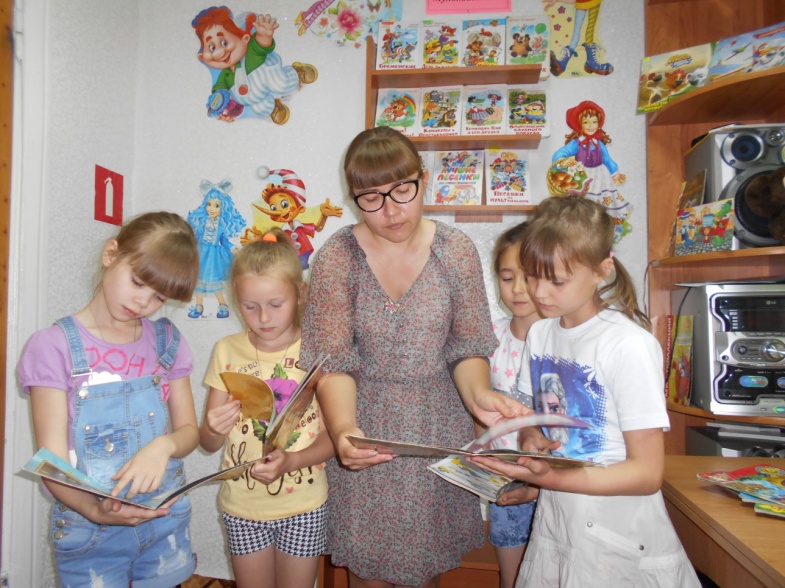 Цели:1.Познакомить   с историей и способами создания мультфильмов.2.Развитие любознательности, интереса к созданию мультипликационных фильмов.3. Обобщить знания ребят  по известным отечественным мультфильмам.4. Расширить кругозор детей  в области мультипликации.5.Воспитывать уважительное отношение к героям отечественных мультфильмов.В начале мероприятия библиотекарь познакомиларебят с историей российской мультипликации,  а затем провела для  нихконкурсно-игровую  программу. В конкурсе «Загадаю я загадку» дети отгадывали персонажей  из любимых мультфильмов. 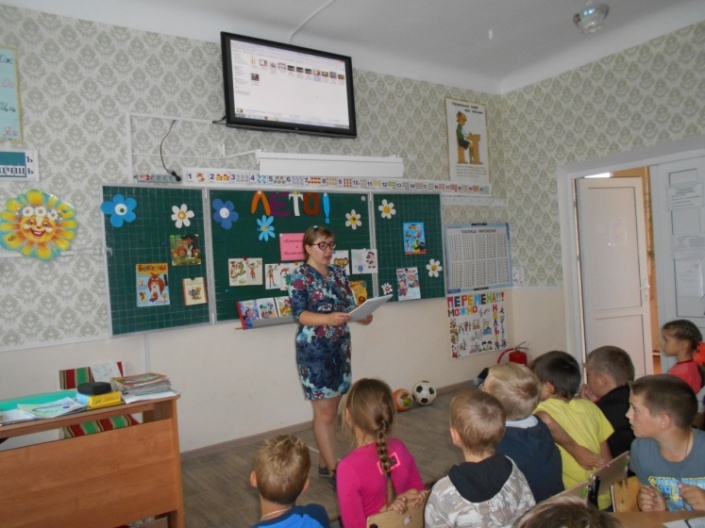 Затем в конкурсе «Музыкальная пауза»участники программы прослушивали отрывки из текстов детских песен и вспоминали, в каких мультипликационных фильмах они звучат.  Если ребята знали тексты песен, то с удовольствием не только подпевали, но и танцевали под музыку.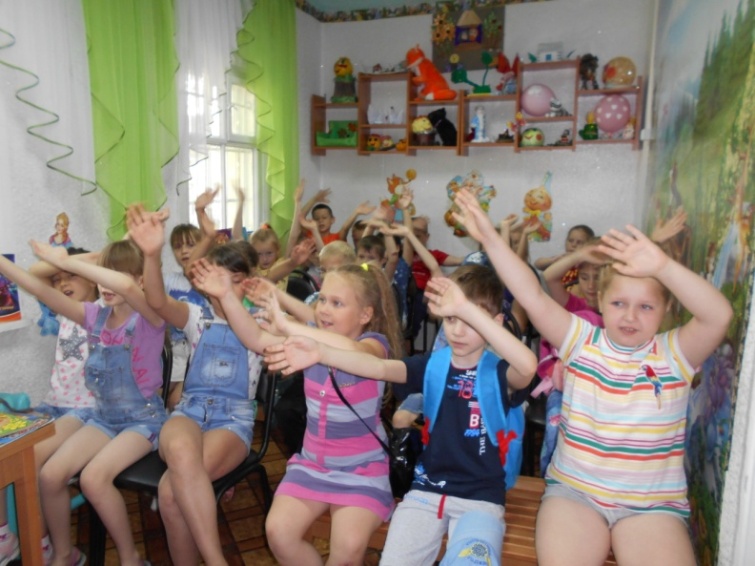 В конкурсе «Блиц – вопрос»мальчишки и девчонки старались быстро и правильно ответить  на вопросы библиотекаря по советским  мультикам.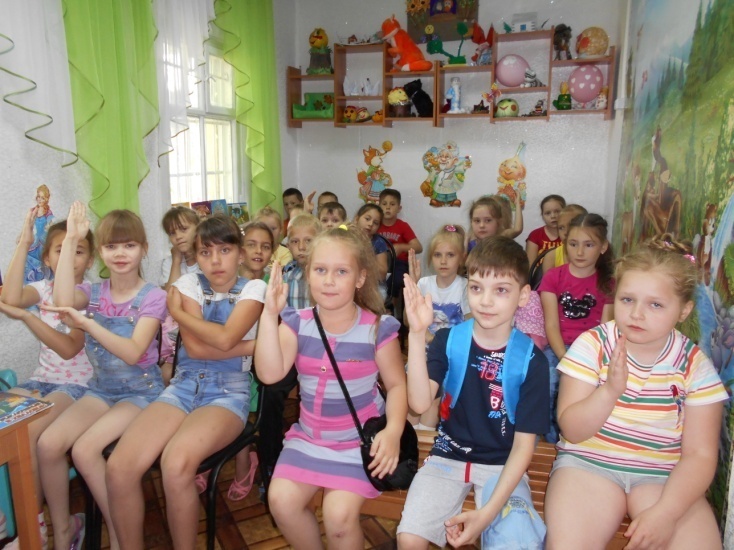 А в конкурсе «Тест – опрос» выбирали из трех представленных ответов правильный.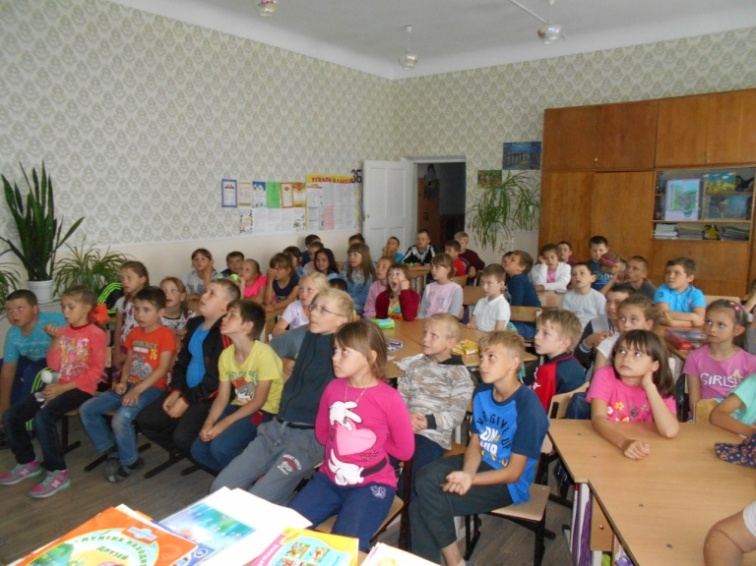 Далее в конкурсе «Угадай-ка» по предложенному библиотекарем описанию называли героя мультфильма.И последним, завершающим конкурсом была викторина по  современному мультфильму «Маша и медведь». Здесь все участники программы хором отвечали на вопросы, вспоминали крылатые выражения  героев  этого замечательного мультфильма и с удовольствием пели песни. Кроме того, ребята приняли участие в мультпоказе «Волшебная страна - Мультипликация», где смогли посмотреть премьерные серии мультфильмов «Простоквашино» и «Маша и Медведь». 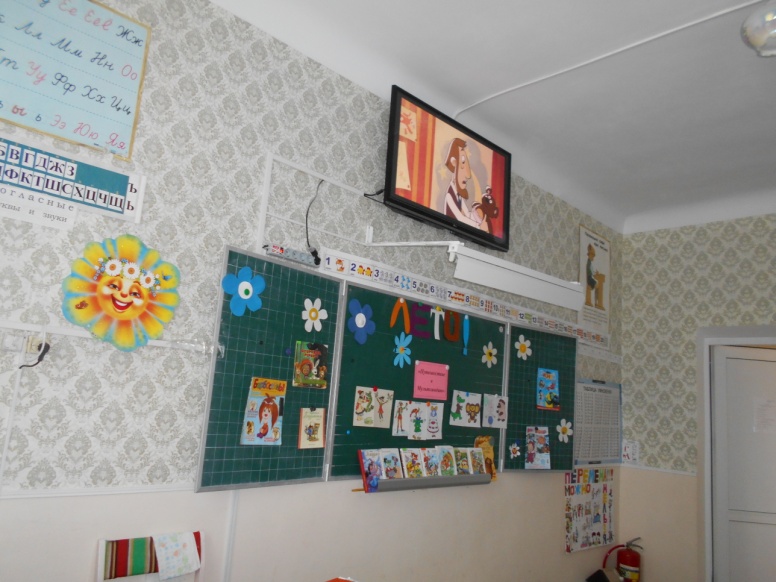 На этом наше увлекательное путешествие в страну Мультляндиюзакончилось. Рефлексия показала, что  мальчишки и девчонки не только смотрят и любят мультфильмы, но и помогут окружающим  в  трудную минуту,  совершат  доброе дело,  как это делают  герои наших замечательных мультиков. 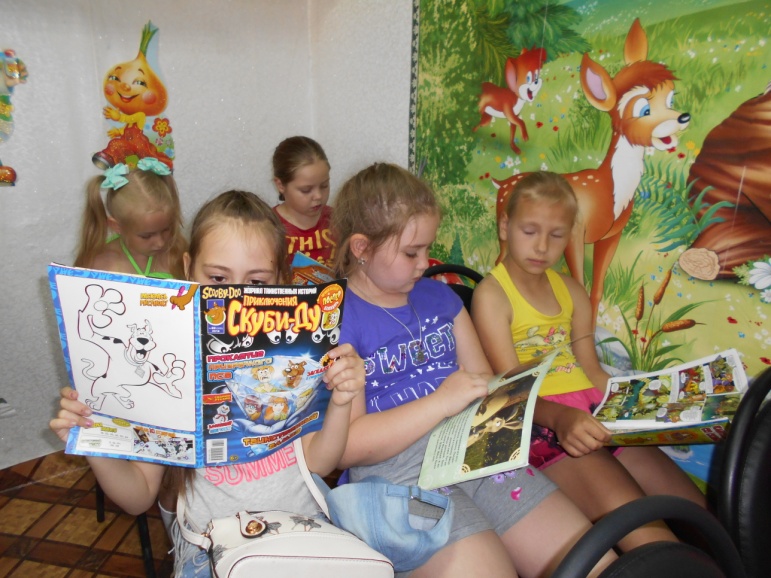 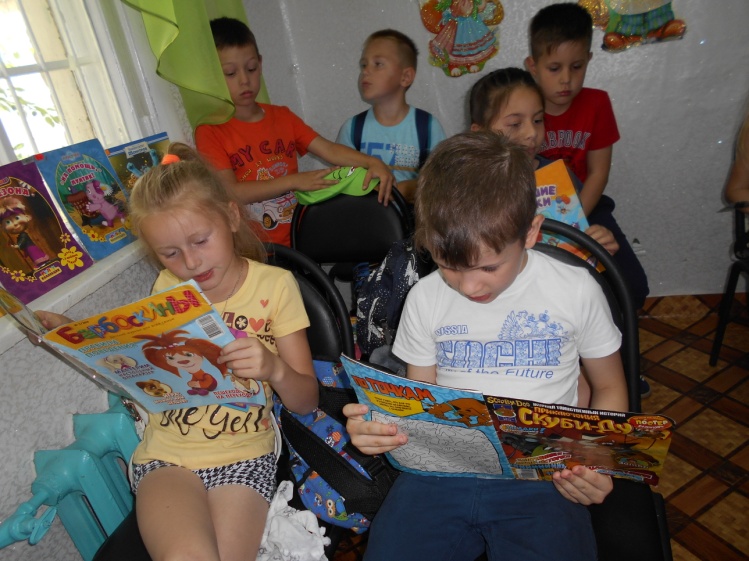 25 июня  главный библиотекарь Детского отдела Т. В. Васильева  провела  для воспитанников  ДОЛ  «Солнышко» МБОУ «СОШ № 2» развлекательно – игровую программу «Мультяшные герои – мои друзья».Ребята совершили увлекательное и интересное путешествие по станциям.На самой первой  станции -  «Отгадайкино»  отгадывали загадки про героев мультфильмов – сказок.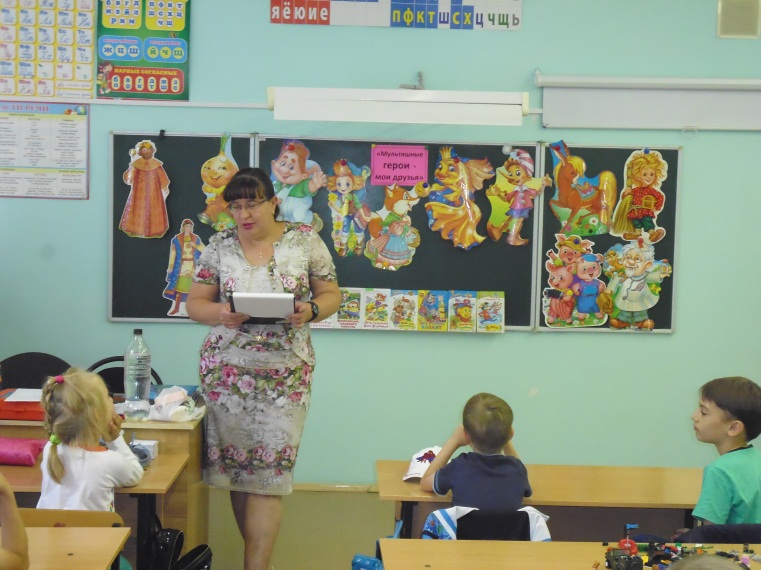 На станции  «Выбирайкино» всех присутствующих ждала встреча с  героями новых русских мультфильмов про богатырей, где из трех предложенных вариантов ответа  выбирали правильный.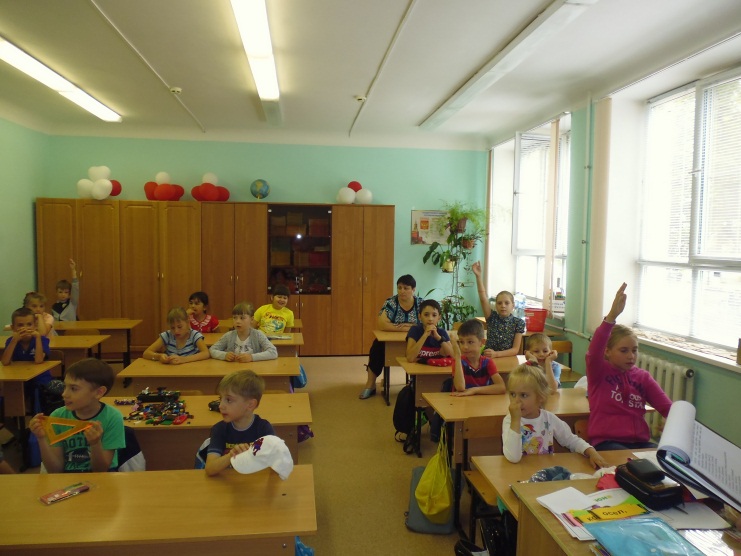 Станция  «Угадай мелодию»  вызвала у ребят море эмоций,  ведь они  не только угадывали, из какого мультипликационного фильма прозвучала музыка,  но еще и  подпевали и танцевали.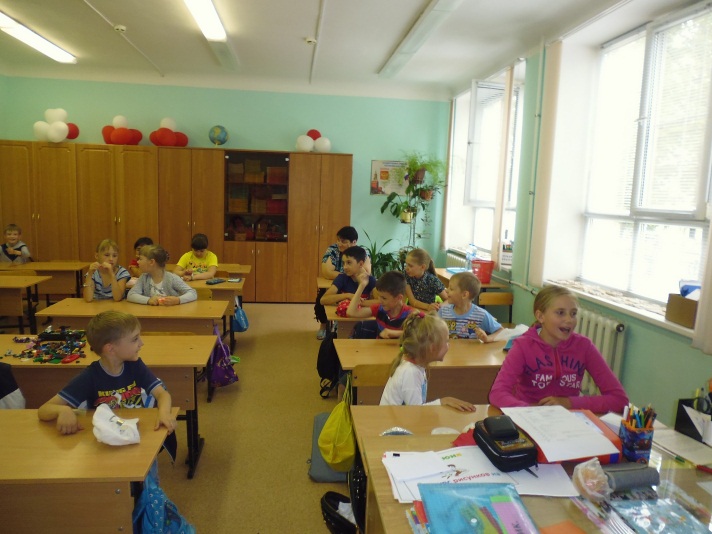 На станции «Мультдрузья» дети искали свою пару, получив предварительно карточку с  именем мультяшного персонажа. 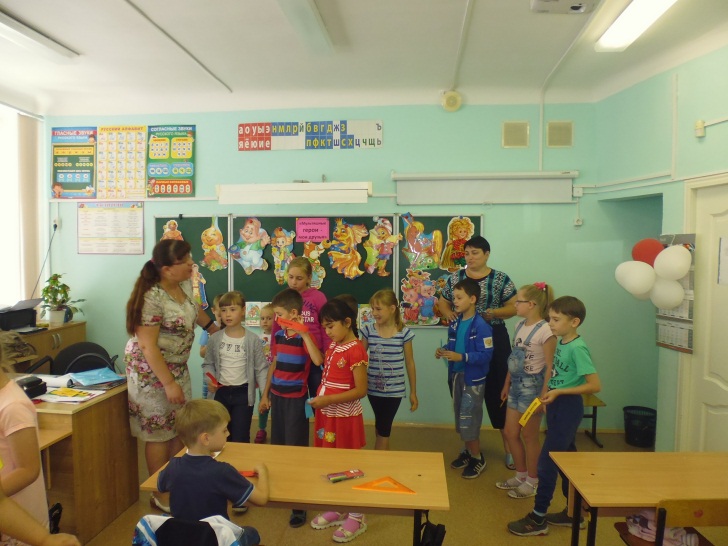 Путешествуя дальше,   воспитанники  лагеря  отвечали на вопросы мультвикторины; вспоминали, кому из мультипликационных героев принадлежат те или иные предметы;  побывали в роли «гениальных» сыщиков;  угадывали персонажей  по репликам.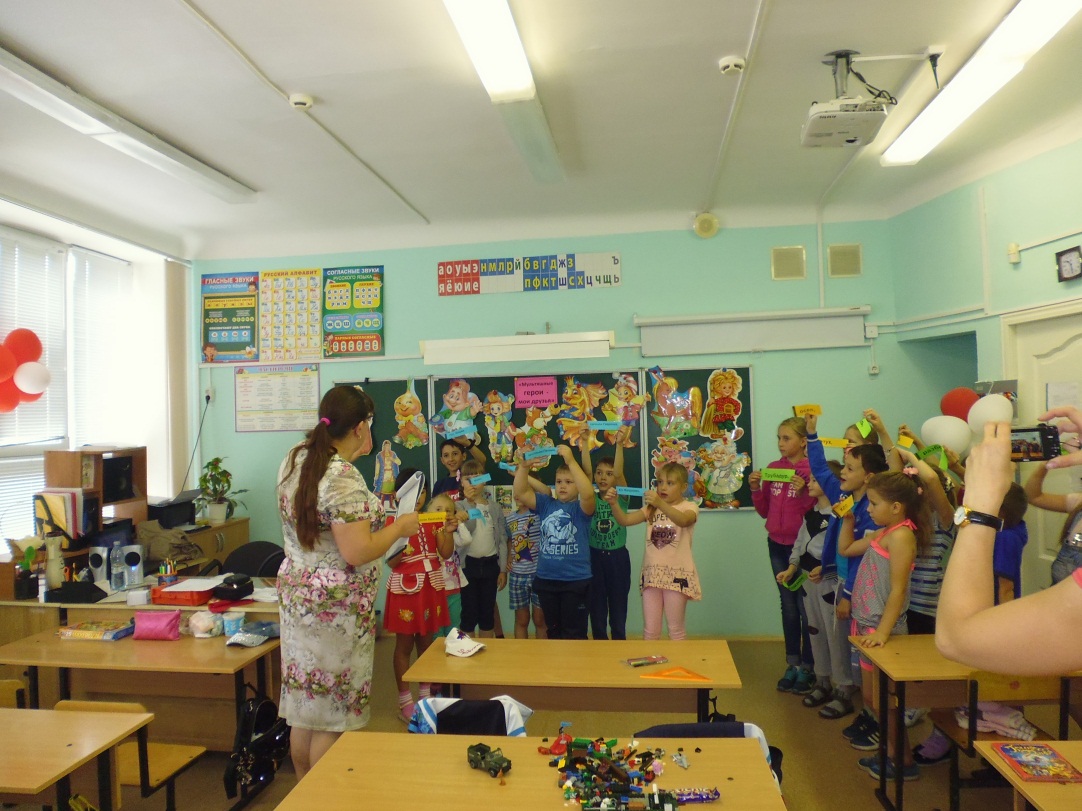 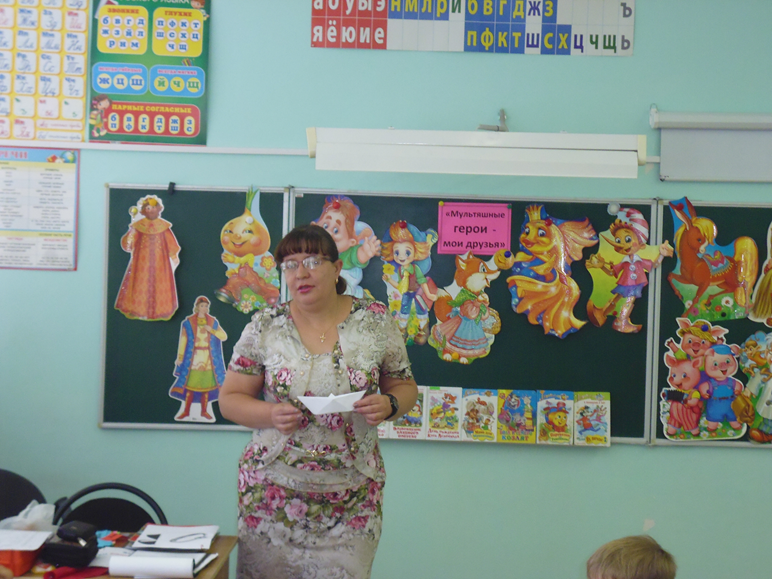  По завершению  путешествия, прибыв на последнюю станцию, участники получили задание:   пантомимой изобразить  героев  различных мультфильмов, а все присутствующие должны попробовать  догадаться, что же  это за персонаж и чем он занимается. 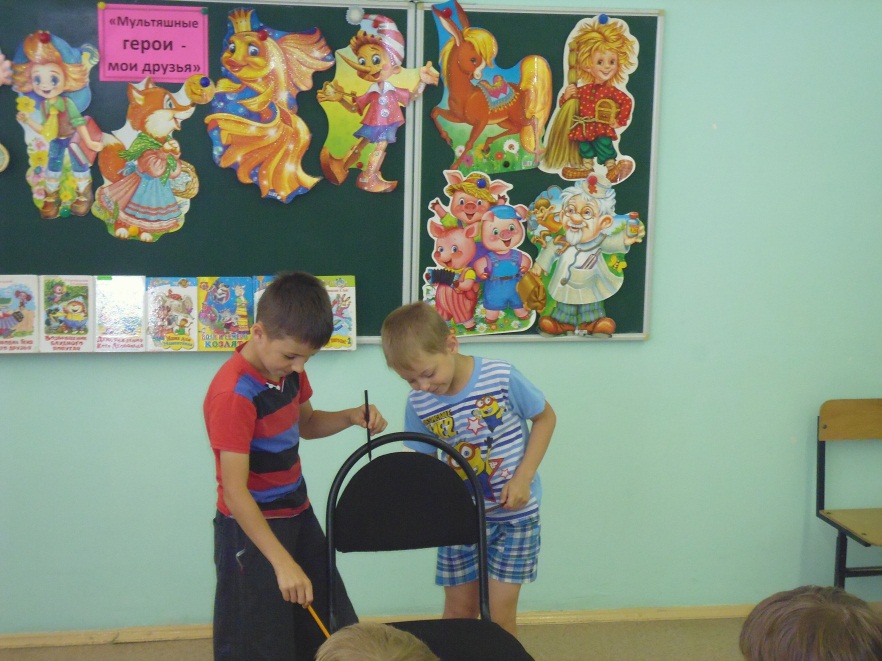 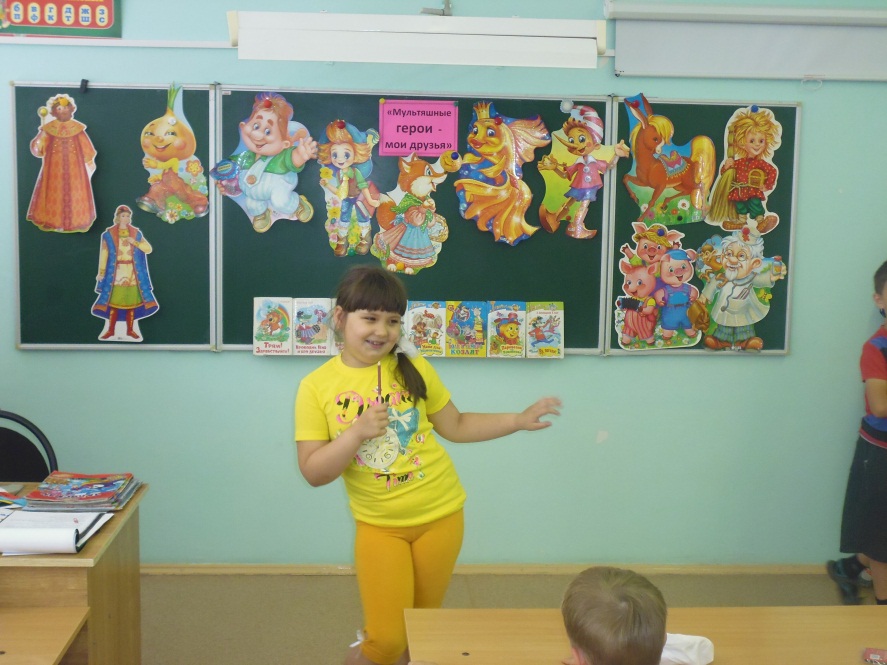 Мероприятие прошло весело и  интересно. Всего в мероприятиях приняли участие 183 человек. 